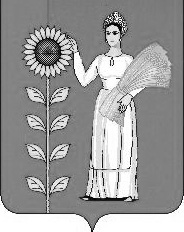 П О С Т А Н О В Л Е Н И Е  Администрации сельского поселения  Новочеркутинский сельсовет                               Добринского муниципального района                                                                                                 Липецкой области25.03.2015 года                            с. Новочеркутино                                      № 9Об отмене Постановления  администрации                                                               сельского поселения Новочеркутинский сельсовет №  44 от 05.09.2013г.                                                                        «Об утверждении  Положения о предоставлении гражданами,замещающими муниципальные должности, должности муниципальной службы в администрации сельского поселения Новочеркутинский сельсовет, сведений о своих расходах, а также о расходах своих супруги (супруга) и несовершеннолетних детей»  Рассмотрев протест Прокуратуры Добринского  района от 17.03.2015г.,               № 82-2015 на Постановление  администрации сельского поселения Новочеркутинский сельсовет №44 от 05.09.2013г. «Об утверждении Положения о предоставлении гражданами,замещающими муниципальные должности, должности муниципальной службы в администрации сельского поселения Новочеркутинский сельсовет, сведений о своих расходах, а также о расходах своих супруги (супруга) и несовершеннолетних детей,  руководствуясь  ст.23 Федерального  закона от 17.01.1992 №2202-1  « О прокуратуре  Российской Федерации», Уставом сельского поселения Новочеркутинский сельсовет, администрация сельского поселения Новочеркутинский сельсовет ПОСТАНОВЛЯЕТ: 1. Постановление  администрации сельского поселения Новочеркутинский сельсовет №44 от 05.09.2013г.  « Об утверждении Положения о предоставлении гражданами, замещающими муниципальные должности, должности муниципальной службы в администрации сельского поселения Новочеркутинский сельсовет, сведений о своих расходах, а также о расходах своих супруги (супруга) и несовершеннолетних детей» - отменить.      2.Данное постановление вступает в силу со дня его официального обнародования.       3. Данное постановление разместить в сети «Интернет» на сайте сельского поселения Новочеркутинский сельсовет.      4. Контроль за исполнением данного постановления оставляю за собой.Глава  сельского   поселения                                                                                           Новочеркутинский сельсовет                                                      И.С.Пытин    